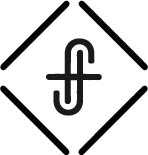 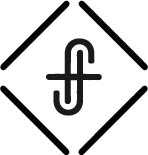 The Lord is my Shepherd, I shall not want.We all have a broken wanter.When we always want more ... what we have seems less.If you got everything you wanted, would you really be happy?If you got everything you wanted … you would be God.If you got everything you wanted … people would use you.If you got everything you wanted … you would never be content.The Lord is my Shepherd, I shall not want.This is a Psalm of relationship. Here is the big idea that you and I need to remember more than anything else:God does not give me what I want until He is all I want.God is most glorified in us when we are most satisfied in Him. 					John PiperIs God enough?Delight yourself in the Lord, and he will give you the desires of your heart.  				Psalm 37:4When God is enough, less seems like more.Relationship + Prayer + Trust = More with LessLiving a Life of More with LessI will align my wants with God’s will.saying, “Father, if you are willing, remove this cup from me. Nevertheless, not my will, but yours, be done.”							Luke 22:42I will follow the presence of the Good Shepherd in my life.But I say, walk by the Spirit, and you will not gratify the desires of the flesh. 				Galatians 5:16I will not accept my wants at face value.For the desires of the flesh are against the Spirit, and the desires of the Spirit are against the flesh, for these are opposed to each other, to keep you from doing the things you want to do. 					Galatians 5:17For I do not understand my own actions. For I do not do what I want, but I do the very thing I hate.	Romans 7:15For I do not do the good I want, but the evil I do not want is what I keep on doing.			Romans 7:19Wretched man that I am! Who will deliver me from this body of death? Thanks be to God through Jesus Christ our Lord!						Romans 7:24–25aI will spend time discerning my wants - flesh versus spirit.Now the works of the flesh are evident: sexual immorality, impurity, sensuality, idolatry, sorcery, enmity, strife, jealousy, fits of anger, rivalries, dissensions, divisions, envy, drunkenness, orgies, and things like these. 		Galatians 5:19–21aBut the fruit of the Spirit is love, joy, peace, patience, kindness, goodness, faithfulness, gentleness, self-control; against such things there is no law.  		Galatians 5:22–23I will follow where my Shepherd leads and trust His love for me.If we live by the Spirit, let us also keep in step with the Spirit. 						Galatians 5:25The thief comes only to steal and kill and destroy. I came that they may have life and have it abundantly. I am the good shepherd. The good shepherd lays down his life for the sheep.					John 10:10–11But seek first the kingdom of God and his righteousness, and all these things will be added to you. 	Matthew 6:33